معرفی ده علف‌ هرز خطرناک دنیا بخش اول   - شرکت فرآورده های شیمیایی هفاویارسلام زرد
نام انگیسی: Yellow nutsedge
نام علمی: Cyperus esculentus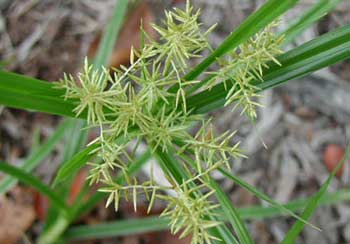 به اعتقاد بسیاری از صاحبنظران، اویارسلام ارغوانی خطرناکترین و بدترین علف‌هرز دنیا می‌باشد. اویارسلام ارغوانی یک علف‌هرز چند ساله با یک سیستم گسترده ریزوم‌ها و غده‌های زیر‌زمینی است. این غده‌ها قادرند هنگامی که شرایط محیطی نامناسب است به حالت خواب باقی بمانند و هنگامی که شرایط مساعد می‌شود اندام‌های هوایی جدید تولید کنند. این علف‌هرز عمدتاً به روش‌های رویشی و غیر جنسی تکثیر می‌یابد، زیرا مقدار جوانه زنی بذور آن بسیار اندک است. از آنجا که اویارسلام ارغوانی به سایه حساس است، می‌توان با محصولاتی که اوایل فصل، رشد می‌کنند بر آن غلبه نمود. اما سایه نمی‌تواند از رشد غده‌ها جلوگیری کند، در نتیجه به این روش نمی‌توان به عنوان یک روش کنترل اتکا کرد. برای پیشگیری از تشکیل غده‌های جدید باید عملیات دیگری را نیز اجرا کرد که از آن جمله می‌توان به حذف فیزیکی علف‌هرز از خاک، آفتاب‌دهی برای از بین بردن غده‌های سطحی، بهبود زهکشی خاک (ایارسلام خاک‌های مرطوب‌تر را بیشتر می‌پسندد)، یا شخم سطحی و مکرر (شخم عمیق باعث می‌شود غده‌های عمق خاک به سطح خاک بیایند و عملیات شخم باید مکرر باشد تا اندام‌های هوایی که در حال رشدند پیوسته از بین بروند و مواد غذایی چندانی در اختیار گیاه برای تولید غده‌های بیشتر وجود نداشته باشد) اشاره کرد.
اثرات رقابتی اویارسلام ارغوانی را اغلب می‌توان با کنترل سریع گیاه در آغاز رشد به شدت کاهش داد و بنابراین امکان استقرار مطلوب را برای گیاه زراعی را فراهم ساخت. بعد از این مرحله، هر اویارسلامی که سبز کند به راحتی در رقابت مغلوب گیاه زراعی خواهد شد. متأسفانه هرگاه اویارسلام ارغوانی در مزرعه حضور داشته باشد ریشه‌کن کردن آن تقریباً غیر ممکن است، در نتیجه این علف‌هرز خسارت بیشماری به محصول زراعی وارد خواهد کرد. اویارسلام زرد نیز در مناطق بسیاری به وفور دیده می‌شود و اغلب در کنار اویارسلام ارغوانی رشد می‌کند.پنجه مرغی
نام انگلیسی: Bermudagrass
نام علمی: Cynodon dactylon
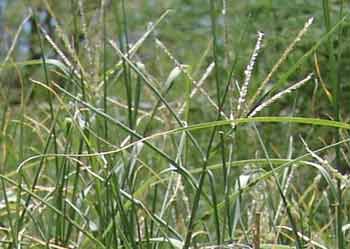 پنجه مرغی که به نام‌های مَرغ و بندواش نیز معروف می‌باشد. یک علف‌هرز چند‌ساله و از خانواده گندمیان است که تعداد زیادی ریزوم و ساقه خزنده زیر زمینی تولید می‌کند که به سرعت در زیر زمین گسترش می‌یابند. پنجه مرغی علف‌هرزی بسیاری مهاجم است که کنترل آن دشوار می‌باشد. سریع‌ترین رشد این علف‌هرز در آب و هوای گرم است و هنگامی که شرایط محیطی برای رشدش نامطلوب می‌شود به صورت ساقه‌های زیر‌زمینی خواب به حیات خود ادامه می‌دهد. مبارزه مکانیکی برای کنترل این علف‌هرز ممکن است منجر به تشکیل اندام‌‌های هوایی جدید در آن شود. از بعضی از ارقام پنجه مرغی به عنوان پوشش چمنی یا علوفه در بسیاری از مانطق دنیا استفاده می‌شود.
پنجه مرغی در خاک‌های حاصلخیز با عمق کافی به سرعت رشد می‌کند. در هر دو نوع خاک رسی‌سنگین و ماسه‌ای سبک رشد کرده و در برابر غرقاب شدن تا حدودی مقاوم است ولی در زمین‌هایی که سطح آب در آن‌ها بالا باشد رشد خوبی ندارد. این گیاه به اسید، قلیا و تا حدودی به نمک سازگاری دارد. در زمین‌هایی که کود داده می‌شود واکنش آن در برابر کود بسیار مساعد است. پنجه‌مرغی در عین حال که یک علف‌هرز سمج در باغ‌ها و مزارع به حساب می‌آید و به گیاهان علوفه‌ای، مزارع سیب‌زمینی و سایر محصولات خسارت وارد می‌آورد؛ در غالب مناطق این گیاه را سلطان گیاهان چرا‌گاهی می‌نامند زیرا در برابر لگدمال شدن و چرای ممتد و شدید مقاومت زیادی دارد. تنها به علت اینکه دمای پایین، نزدیک دو درجه سانتیگراد زیر صفر موجب رکود رشد آن می‌شود نواحی کشت آن محدود است.
برای مبارزه شیمیایی با این علف‌هرز می‌توان ار علف‌کش‌هایی مانند دالاپون به ۴تا ۸ کیلوگرم در هکتار و آمیترول به میزان ۲/۵ کیلوگرم در هکتار و گلی فوزات به میزان ۲/۳تا ۴/۵ کیلوگرم در هکتار استفاده کرد.